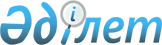 Шарбақты ауданы бойынша шетелдіктер үшін 2023 жылға арналған туристік жарна мөлшерлемелерін бекіту туралыПавлодар облысы Шарбақты аудандық мәслихатының 2023 жылғы 14 сәуірдегі № 7/2 шешімі. Павлодар облысының Әділет департаментінде 2023 жылғы 17 сәуірде № 7324 болып тіркелді
      Қазақстан Республикасының "Қазақстан Республикасындағы жергілікті мемлекеттік басқару және өзін - өзі басқару туралы" Заңының 6 - бабының 2-10 тармағына, Қазақстан Республикасы Үкіметінің 2021 жылғы 5 қарашадағы № 787 "Шетелдіктер үшін туристік жарнаны төлеу қағидаларын бекіту туралы" қаулысына сәйкес, Шарбақты аудандық мәслихаты ШЕШТІ:
      1. 2023 жылға туристерді орналастыру орындарындағы шетелдіктер үшін туристік жарнаның мөлшерлемелері – бөлу құнының 1 (бір) пайызы бекітілсін. 
      2. Осы шешім оның алғашқы ресми жарияланғаннан кейiн күнтiзбелiк он күн өткен соң қолданысқа енгiзiледi.
					© 2012. Қазақстан Республикасы Әділет министрлігінің «Қазақстан Республикасының Заңнама және құқықтық ақпарат институты» ШЖҚ РМК
				
      Ауданндық маслихат төрағасы 

Г. Смаилханова

      Ауданндық маслихат төрағасы 

Г. Смаилханова
